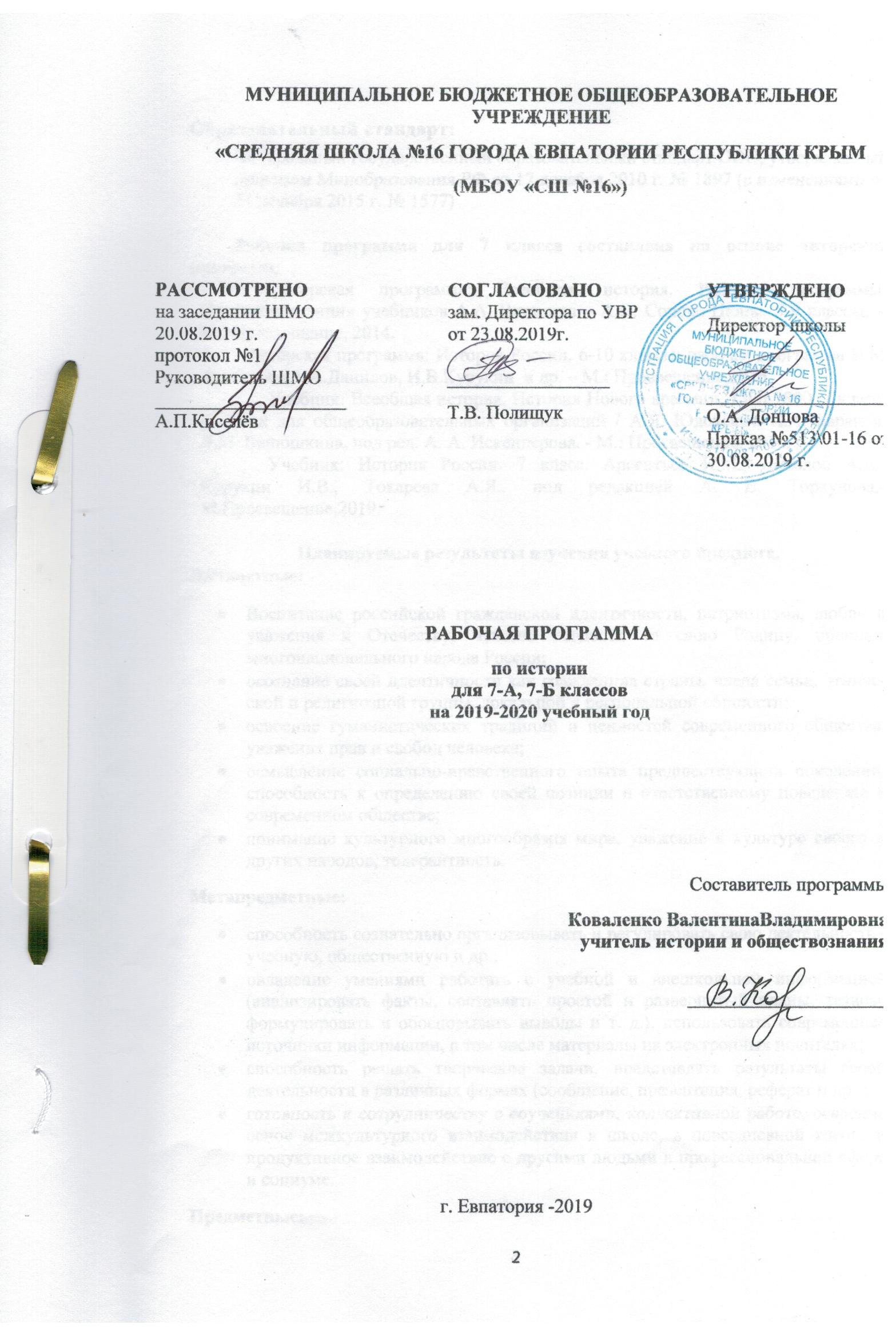 Образовательный стандарт:Федеральный государственный образовательный стандарт ООО, утвержденный приказом Минобразования РФ от 17 декабря 2010 г. № 1897 (с изменениями от 31 декабря 2015 г. № 1577)Рабочая программа для 7 класса составлена на основе авторских программ:Авторская программа: Всеобщая история. Рабочие программы. Предметная линия учебников А.А. Вигасина – А.О. Сороко-Цюпы. 5-9 классы. – М.: Просвещение, 2014.Авторская программа: История России. 6-10 классы: рабочая программа Н.М Арсентьев,А.А.Данилов, И.В.Курукин  и др. – М.: Просвещение,2016.Учебник: Всеобщая история. История Нового времени, 1500-1800. 7 класс: учебник для общеобразовательных организаций / А.Я. Юдовская, П.А. Баранов, Л.М. Ванюшкина, под ред. А. А. Искендерова. - М.: Просвещение, 2014.Учебник: История России. 7 класс. Арсентьев Н.М., Данилов А.А., Курукин И.В., Токарева А.Я., под редакцией А. В. Торкунова.-М.Просвещение,2019.Планируемые результаты изучения учебного предмета.Личностные: Воспитание российской гражданской идентичности, патриотизма, любви и уважения к Отечеству, чувство гордости за свою Родину, прошлое многонационального народа России;осознание своей идентичности как гражданина страны, члена семьи, этнической и религиозной группы, локальной и региональной общности; освоение гуманистических традиций и ценностей современного общества, уважение прав и свобод человека; осмысление социально-нравственного опыта предшествующих поколений, способность к определению своей позиции и ответственному поведению в современном обществе;понимание культурного многообразия мира, уважение к культуре своего и других народов, толерантность.Метапредметные: способность сознательно организовывать и регулировать свою деятельность - учебную, общественную и др.; овладение умениями работать с учебной и внешкольной информацией (анализировать факты, составлять простой и развернутый планы, тезисы, формулировать и обосновывать выводы и т. д.), использовать современные источники информации, в том числе материалы на электронных носителях; способность решать творческие задачи, представлять результаты своей деятельности в различных формах (сообщение, презентация, реферат и др.); готовность к сотрудничеству с соучениками, коллективной работе, освоение основ межкультурного взаимодействия в школе, в повседневной жизни и продуктивное взаимодействие с другими людьми в профессиональной сфере и социуме.Предметные: овладение целостными представлениями об историческом пути человечества как необходимой основы для миропонимания и познания современного общества, истории собственной страны; способность применять понятийный аппарат исторического знания и приемы исторического анализа для раскрытия сущности и значения событий и явлений прошлого и современности в курсах всеобщей истории;способность соотносить историческое время и историческое пространство, действия и поступки личностей во времени и пространстве;умения изучать и систематизировать информацию из различных исторических и современных источников, раскрывая ее социальную принадлежность и познавательную ценность, читать историческую карту и ориентироваться в ней;расширения опыта оценочной деятельности на основе осмысления жизни и деяний личностей и народов в истории своей страны и человечества в целом;готовность применять исторические знания для выявления и сохранения исторических и культурных памятников своей страны и мира.Ученик научится:локализовать во времени (на основе хронологии) основные этапы и ключевые события отечественной и всеобщей истории Нового времени; соотносить хронологию истории России и всеобщей истории в Новое время;применять знание фактов для характеристики эпохи Нового времени в отечественной и всеобщей истории, её ключевых процессов, событий и явлений;использовать историческую карту как источник информации о границах России и других государств в Новое время, основных процессах социально- экономического развития, местах важнейших событий, направлениях значительных передвижений - походов, завоеваний, колонизаций и др.;анализировать информацию из различных источников по отечественной и Всеобщей истории Нового времени;составлять описание положения и образа жизни основных социальных групп населения в России и других странах в Новое время, памятников материальной и художественной культуры; рассказывать о значительных событиях и личностях отечественной и всеобщей истории Нового времени;раскрывать характерные, существенные черты:а)	экономического и социального развития России и других стран в Новое время;б)	ценностей, эволюции политического строя (включая понятия «монархия», «самодержавие», «абсолютизм» и др.);в)	развития общественного движения;г)	представлений о мире и общественных ценностях;д)	художественной культуры Нового времени; объяснять причины и следствия ключевых событий и процессов отечественной и всеобщей истории Нового времени (социальных движений, реформ и революций, взаимодействий между народами и др.);сопоставлять развитие России и других стран в период Нового времени, сравнивать исторические ситуации и события;давать оценку событиям и личностям отечественной и всеобщей истории Нового времени.Ученик получит возможность научиться:используя историческую карту, характеризовать социально-экономическое и политическое развитие России и других стран в Новое время; используя	элементы источниковедческого анализа при работе с историческими материалами (определение достоверности и принадлежности источника, позиций автора и т.д.);сравнивать развитие России и других стран в Новое время, объяснять, в чем заключались общие черты и особенности;применять знания по истории России и своего края в Новое время при составлении описаний исторических и культурных памятников своего города, края и т.д.;Основное содержание курса «История России».Введение. (1 час)Новое время: хронологические рамки. Понятие о Новом времени.  Хронологические границы и этапы Нового времени. Человек Нового времени. Что связывает нас с Новым временем. Место и значение периода XVI- конца XVII в. в истории России. Общие закономерности становления и развития многонационального Российского государства.ИСТОРИЯ РОССИИ 7 класс Россия в XVI в.(20ч) Мир после Великих географических открытий. Модернизация как главный вектор европейского развития. Формирование централизованных государств в Европе и зарождение европейского абсолютизма. Завершение объединения русских земель вокруг Москвы и формирование единого Российского государства. Центральные органы государственной власти. Приказная система. Боярская дума. Система местничества. Местное управление. Наместники. Принятие Иваном IV царского титула. Реформы середины XVI в. Избранная рада. Появление Земских соборов. Специфика сословного представительства в России. Отмена кормлений. «Уложение о службе». Судебник 1550 г. «Стоглав». Земская реформа. Опричнина, дискуссия о её характере. Противоречивость фигуры Ивана Грозного и проводимых им преобразований. Экономическое развитие единого государства. Создание единой денежной системы. Начало закрепощения крестьянства. Перемены в социальной структуре российского общества в XVI в. Внешняя политика России в XVI в. Присоединение Казанского и Астраханского ханств, Западной Сибири как факт победы оседлой цивилизации над кочевой. Многообразие системы управления многонациональным государством. Приказ Казанского дворца. Начало освоения Урала и Сибири. Войны с Крымским ханством. Ливонская война. Полиэтнический характер населения Московского царства. Православие как основа государственной идеологии. Теория «Москва — Третий Рим». Учреждение патриаршества. Сосуществование религий. Россия в системе европейских международных отношений в XVI в. Культурное пространство. Культура народов России в XVI в. Повседневная жизнь в центре и на окраинах страны, в городах и сельской местности. Быт основных сословий. Россия в XVII в.(20ч) Россия и Европа в начале XVII в. Смутное время, дискуссия о его причинах. Пресечение царской династии Рюриковичей. Царствование Бориса Годунова. Самозванцы и самозванство. Борьба против интервенции сопредельных государств. Подъём национально- освободительного движения. Народные ополчения. Прокопий Ляпунов. Кузьма Минин и Дмитрий Пожарский. Земский собор 1613 г. и его роль в развитии сословно-представительской системы. Избрание на царство Михаила Фёдоровича Романова. Итоги Смутного времени. Россия при первых Романовых. Михаил Фёдорович, Алексей Михайлович, Фёдор Алексеевич. Восстановление экономики страны. Система государственного управления: развитие приказного строя. Соборное уложение 1649 г. Юридическое оформление крепостного права и территория его распространения. Укрепление самодержавия. Земские соборы и угасание соборной практики. Отмена местничества. Новые явления в экономической жизни в XVII в. в Европе и в России. Постепенное включение России в процессы модернизации. Начало формирования всероссийского рынка и возникновение первых мануфактур. Социальная структура российского общества. Государев двор, служилый народ, духовенство, торговые люди, посадское население, стрельцы, служилые иноземцы, казаки, крестьяне, холопы. Социальные движения второй половины XVII в. Соляной и Медный бунты. Псковское восстание. Восстание под предводительством Степана Разина. Вестфальская система международных отношений. Россия как субъект европейской политики. Внешняя политика России в XVII в. Смоленская война. Вхождение в состав России Левобережной Украины. Переяславская рада. Войны с Османской империей, Крымским ханством и Речью Посполитой. Отношения России со странами Западной Европы и Востока. Завершение присоединения Сибири. Народы Поволжья и Сибири в XVI—XVII вв. Межэтнические отношения. Православная церковь, ислам, буддизм, языческие верования в России в XVII в. Раскол в Русской православной церкви. Культурное пространство. Культура народов России в XVII в. Архитектура и живопись. Русская литература. «Домострой». Начало книгопечатания. Публицистика в период Смутного времени. Возникновение светского начала в культуре. Немецкая слобода. Посадская сатира XVII в. Поэзия. Развитие об разования и научных знаний. Газета «Вести-Куранты». Русские географические открытия XVII в. Быт, повседневность и картина мира русского человека в XVII в. Народы Поволжья и Сибири.Итоговое повторение. (1 час).Основное содержание курса «История Нового времени. 1500-1800».Тема 1. Мир в начале Нового времени. Великие географические открытия. Начало зарождения капитализма в Европе. (4 часа).Новые изобретения и усовершенствования. Революция в горнорудном промысле. Успехи в металлургии. Новое в военном деле. Усовершенствования в мореплавании и кораблестроении. Португалия — лидер исследования путей в Индию. Энрике Мореплаватель. Открытие ближней Атлантики. Вокруг Африки в Индию. Бартоломеу Диаш. Васко да Гама. Встреча миров. Великие географические открытия и их последствия. Четыре путешествия Христофора Колумба. Второе открытие нового материка: Америго Веспуччи. Первое кругосветное путешествие. Фернандо Магеллан. Земля — шар. Западноевропейская колонизация новых земель. Поход за золотом. Испанцы и португальцы в Новом Свете. Эрнандо Кортес. В поисках Эльдорадо. Значение Великих географических открытий. Дух предпринимательства преобразует экономику. Условия развития предпринимательства. Новое в торговле. Рост городов и торговли. Складывание мировых центров торговли, Торговые компании. Право монополии. Накопление капиталов. Банки и биржи. Переход от ремесла к мануфактуре. Причины возникновения и развития мануфактур. Мануфактура — предприятие нового типа. Разделение труда. Наёмный труд. Рождение капитализма.Тема 2. Европейские государства в XVI-XVII вв. Реформация и абсолютизм. 
(9 часов).Усиление королевской власти в XVI-XVII в. Абсолютизм в Европе. Складывание абсолютизма в политике управления европейских государств. Парламент и король: сотрудничество и подобострастие. Единая система государственного управления. «Ограничители» власти короля. Король — наместник Бога на Земле. Складывание централизованных национальных государств и национальной церкви. Появление республик в Европе. Начало реформации в Европе. Обновление христианства. Влияние Великих географических открытий и идей гуманизма на представления европейца о самом себе. Кризис и начало раскола католической церкви. Реформация — борьба за переустройство церкви. Причины Реформации и широкого её распространения в Европе. Германия — родина Реформации церкви. Мартин Лютер: человек и общественный деятель. 95 тезисов против индульгенций. «Спасение верой» — суть учения Мартина Лютера. Крестьянская война в Германии. Протестантство и лютеранская церковь в Германии. Пастор — протестантский проповедник.Распространение Реформации в Европе. Обновление христианства. Влияние Великих географических открытий и идей гуманистов на представления европейца о самом себе. Кризис и начало раскола католической церкви. Реформация – борьба за переустройство церкви. Германия – родина Реформации. Мартин Лютер: человек и общественный деятель. Крестьянская война в Германии. Протестантство и лютеранская церковь в Германии.Распространение Реформации в Европе. Контрреформация. Географический охват Реформацией Европы и его причины. Ценности, учение и церковь Жана Кальвина. Идея о предопределении судьбы человека. Борьба католической церкви против еретических учений. Контрреформация: её идеологи и воплотители. Орден иезуитов и его создатель Игнатий Лойола. Тридентский собор.Королевская власть и Реформация в Англии. Борьба за господство на море. Последствия Войны Алой и Белой розы для Англии. Особенности Реформации католической церкви в Англии. Золотой век Елизаветы I — укрепление англиканской церкви и государства. Пуритане. Соперничество с Испанией за морское господство. Религиозные войны и укрепление абсолютной монархии во Франции. Французы — кальвинисты-гугеноты. Разрастание противостояния между католиками и гугенотами. Начало религиозных войн. Нантский эдикт короля Генриха IV Бурбона. Реформы Ришелье. Франция — сильнейшее государство на европейском континенте.Освободительная война в Нидерландах. Рождение республики Соединённых провинций. Нидерланды — «жемчужина в короне Габсбургов». Нидерландская революция и рождение свободной Республики Голландии. Становление капиталистических отношений в стране. Преследования протестантов. Иконоборческое движение. Начало освободительной войны. Лесные и морские гёзы. Утрехтская уния. Рождение Республики Соединённых провинций. Международные отношения в XVI-XVII вв. Причины международных конфликтов в Европе в XVI- XVII вв. Соперничество между Францией, Англией и Испанией. Тридцатилетняя война — первая общеевропейская война. Условия и значение Вестфальского мира. Европа в XVII в. Тема 3. Век революций в Англии (3 часа).Парламент против короля. Революция в Англии. Путь к парламентской монархии. Причины революции. Пуританская этика и образ жизни. Личное правление короля Карла I Стюарта. Противостояние короля и парламента. Гражданская война короля с парламентом. Великая ремонстрация. Оливер Кромвель и создание армии «нового образца». Реформы парламента. Англия — первая страна в Европе с конституционной парламентской монархией. Реформы английского парламента. Движение протеста: левеллеры и диггеры. Кромвель — пожизненный лорд-протектор Английской республики. Преобразования в стране. Реставрация Стюартов. Конец революции. «Славная революция» 1688 г. и рождение парламентской монархии. Парламентская система в Англии как условие развития индустриального общества. Складывание двухпартийной политической системы: тори и виги. Англия — владычица морей. Начало и конец эпохи вигов.Тема 4. Культура стран Европы в XVI-XVII вв. (4 часа).Великие гуманисты Европы. От раннего к высокому Возрождению. Образованность как ценность. Гуманисты о месте человека во Вселенной. Гуманист из Роттердама. Первые утопии об общественном устройстве: Томас Мор, Франсуа Рабле. Мишель Монтень: «Опыты» — рекомендации по самосовершенствованию. Рим и обновление его облика в эпоху Возрождения.Мир художественной культуры Возрождения. Эпоха Возрождения и её характерные черты. Зарождение идей гуманизма и их воплощение в литературе и искусстве. Идеал гармоничного человека, созданный итальянскими гуманистами. Эпоха «титанов». Гуманистические тенденции в изобразительном искусстве. «Титаны Возрождения». Своеобразие Высокого искусства Северного ВозрожденияРождение новой европейской науки в XVI—XVII вв. Условия развития революции в естествознании. Открытия, определившие новую картину мира. Фрэнсис Бэкон и Рене Декарт — основоположники философии Нового времени. Влияние научных открытий Нового времени на технический прогресс и самосознание человека.Тема 5. Рождение Американского государства. (3 часа).Английские колонии в Северной Америке. Распространение европейской цивилизации за Атлантику. Первые колонии в Северной Америке и их жители. Колониальное общество и хозяйственная жизнь. Управление колониями. Формирование североамериканской нации. Конфликт с метрополией. Патриотические организации колонистов. Война за независимость. Создание Соединённых Штатов Америки. Причины войны североамериканских колоний за свободу и справедливость. Первый Континентальный конгресс и его последствия. Т. Джефферсон и Дж. Вашингтон. Декларация независимости США. Образование США. Успешная дипломатия и завершение войны. Итоги и значение войны за независимость США. Конституция США 1787 г. и её отличительные особенности. Устройство государства. Билль о правах. Тема 6. Страны Востока в XVI-XVII вв. (4 часа).Государства Востока: традиционное общество в эпоху раннего Нового времени. Земля принадлежит государству. Деревенская община и её особенности в разных цивилизациях Востока. Государство — регулятор хозяйственной жизни. Замкнутость сословного общества. Разложение сословного строя. Государства Востока. Начало европейской колонизации. Империя Великих Моголов в Индии. Бабур. Акбар и его политика реформ. Кризис и распад империи Моголов. Религии Востока: конфуцианство, буддизм, индуизм, синтоизм.Маньчжурское завоевание Китая. Направления русско - китайских отношений. Китай и Европа: культурное влияние. Правление сёгунов в Японии. Самураи и крестьяне. Русско-японские отношения.Итоговое повторение. (1 час).Тематический план.Календарно – тематическое планирование. 7-А класс.№ п/пТемаКол-во часовИстория РоссииИстория РоссииИстория РоссииВведение. 1Тема 1. Россия в XVI веке19Тема 2. Смутное время. Россия при первых Романовых17Итоговое повторение1Итого (История России)38История Нового времени. 1500-1800 гг.История Нового времени. 1500-1800 гг.История Нового времени. 1500-1800 гг.Тема 1. Мир в начале Нового времени. Великие географические открытия. Начало зарождения капитализма в Европе. 4Тема 2. Европейские государства в XVI-XVII вв. Реформация и абсолютизм. 9Тема 3. Век революций в Англии.3Тема 4. Культура стран Европы в XVI-XVII вв.4Тема 5. Рождение Американского государства. 3Тема 6. Страны Востока в XVI-XVII вв. 4Итоговое и повторение1Итого (История Нового времени. 1500-1800 гг.)28Всего 68№ урока по плану № урока факт.№ урока факт.ДатаДатаДатаТема урока№ урока по плану № урока факт.№ урока факт.планфактфактТема урока03.09Введение. Новое время во всемирной истории. Хронология и сущность нового этапа российской истории XVI-XVII столетий.Всемирная история. Тема 1. Мир в начале. Нового времени. Великие географические открытия. Начало зарождения капитализма в Европе. (4 часа).Всемирная история. Тема 1. Мир в начале. Нового времени. Великие географические открытия. Начало зарождения капитализма в Европе. (4 часа).Всемирная история. Тема 1. Мир в начале. Нового времени. Великие географические открытия. Начало зарождения капитализма в Европе. (4 часа).Всемирная история. Тема 1. Мир в начале. Нового времени. Великие географические открытия. Начало зарождения капитализма в Европе. (4 часа).Всемирная история. Тема 1. Мир в начале. Нового времени. Великие географические открытия. Начало зарождения капитализма в Европе. (4 часа).Всемирная история. Тема 1. Мир в начале. Нового времени. Великие географические открытия. Начало зарождения капитализма в Европе. (4 часа).Всемирная история. Тема 1. Мир в начале. Нового времени. Великие географические открытия. Начало зарождения капитализма в Европе. (4 часа).06.09Технические открытия и выход к Мировому океану.10.09Встреча миров. Великие географические открытия и их последствия.13.09Начало процесса модернизации в Европе. Зарождение капиталистических отношений.17.09Итоговый урок по теме «Мир в начале. Нового времени. Великие географические открытия. Начало зарождения капитализма в Европе».История России. Тема 1. Россия в XVI векеИстория России. Тема 1. Россия в XVI векеИстория России. Тема 1. Россия в XVI векеИстория России. Тема 1. Россия в XVI векеИстория России. Тема 1. Россия в XVI векеИстория России. Тема 1. Россия в XVI векеИстория России. Тема 1. Россия в XVI веке20.09Мир и Россия в начале эпохи Великих географических открытий24.09Территория, население и хозяйство России в начале XVI в.27.09Формирование единых государств в Европе и России01.10Российское государство в первой трети XVI в04.10Внешняя политика Российского государства в первой трети XVI в08.10Начало правления Ивана IV11.10Реформы Избранной Рады15.10Государства Поволжья, Северного Причерноморья, Сибири в середине XVI в.18.10Крым в XVI в.22.10Внешняя политикаРоссии во второй половинеXVI в.:  восточное и южное направления25.10Внешняя политика России во второй половине XVI в.: отношения с Западной Европой, Ливонская война29.10Российское общество XVI в.: «служилые» и «тяглые»08.11Народы России во второй половине XVI в.12.11«Опричнина»15.11Итоги царствования Ивана IV19.11Россия в конце XVI в.22.11Церковь и государство в XVI в.26.11Культура и народов России в XVI в.29.11Повседневная жизнь народов России в XVI в. Повторительно-обобщающий урок по теме «Россия в XVI в.»Всемирная история. Тема 2. Европейские государства в XVI-XVII вв. Реформация и абсолютизм. (9 часов).Всемирная история. Тема 2. Европейские государства в XVI-XVII вв. Реформация и абсолютизм. (9 часов).Всемирная история. Тема 2. Европейские государства в XVI-XVII вв. Реформация и абсолютизм. (9 часов).Всемирная история. Тема 2. Европейские государства в XVI-XVII вв. Реформация и абсолютизм. (9 часов).Всемирная история. Тема 2. Европейские государства в XVI-XVII вв. Реформация и абсолютизм. (9 часов).Всемирная история. Тема 2. Европейские государства в XVI-XVII вв. Реформация и абсолютизм. (9 часов).Всемирная история. Тема 2. Европейские государства в XVI-XVII вв. Реформация и абсолютизм. (9 часов).03.12Реформация и крестьянская война в Германии.06.12Реформация и Контрреформация в Европе в середине XVI в.10.12Франция в XVI-XVII вв.: торжество абсолютизма.13.12Англия в эпоху Тюдоров.17.12Могущество и упадок Испании.20.12Нидерланды в борьбе за свободу.24.12Страны Центральной Европы.27.12Международные отношения в XVI-XVII вв.Итоговый урок по теме «Европейские государства в XVI-XVII вв. Реформация и абсолютизм».Всемирная история. Тема 3. Век революций в Англии. (3 часа).Всемирная история. Тема 3. Век революций в Англии. (3 часа).Всемирная история. Тема 3. Век революций в Англии. (3 часа).Всемирная история. Тема 3. Век революций в Англии. (3 часа).Всемирная история. Тема 3. Век революций в Англии. (3 часа).Всемирная история. Тема 3. Век революций в Англии. (3 часа).Всемирная история. Тема 3. Век революций в Англии. (3 часа).Причины и первые этапы Английской революции.Англия во второй половине XVII в.Итоговый урок по теме «Век революций в Англии».История России. Тема 2. Смутное время. Россия при первых РомановыхИстория России. Тема 2. Смутное время. Россия при первых РомановыхИстория России. Тема 2. Смутное время. Россия при первых РомановыхИстория России. Тема 2. Смутное время. Россия при первых РомановыхИстория России. Тема 2. Смутное время. Россия при первых РомановыхИстория России. Тема 2. Смутное время. Россия при первых РомановыхИстория России. Тема 2. Смутное время. Россия при первых РомановыхВнешнеполитические связи России с Европой и Азией в конце XVI —начале XVIIвСмута в Российском государстве: причины, начало Смута в Российском государстве: борьба с интервентамиОкончание Смутного времени. Экономическое развитие России в XVIIв.Россия при первых Романовых: перемены в государственном устройствеИзменения в социальной структуре российского обществаНародные движения в XVII в.Россия в системе Международных отношений: отношения со странами ЕвропыРоссия в системе Международных отношений: отношения со странами исламского мира и с Китаем«Под рукой» российского государя: вхождение Украины в состав РоссииРусская православная церковь в XVII в. Реформа патриарха Никона и расколРусские путешественники и первопроходцы XVII в Культура народов России в XVII в Народы России в XVII в. Cословный быт и картина мира русского человека вXVII в Повседневная жизнь народов Украины, Поволжья, Сибири и Северного Кавказа в XVII в.Повторение и обобщение по курсу «Россия в XVI в.- XVIIв.»Всемирная история. Тема 4. Культура стран Европы в  XVI-XVII вв. (4 часа).Всемирная история. Тема 4. Культура стран Европы в  XVI-XVII вв. (4 часа).Всемирная история. Тема 4. Культура стран Европы в  XVI-XVII вв. (4 часа).Всемирная история. Тема 4. Культура стран Европы в  XVI-XVII вв. (4 часа).Всемирная история. Тема 4. Культура стран Европы в  XVI-XVII вв. (4 часа).Всемирная история. Тема 4. Культура стран Европы в  XVI-XVII вв. (4 часа).Всемирная история. Тема 4. Культура стран Европы в  XVI-XVII вв. (4 часа).Культура эпохи Возрождения.Литература и искусство XVII в.Образ мира: наука и философия в XVI-XVII вв. Как жили европейцы и во что верили.Итоговый урок по теме «Культура стран Европы в  XVI-XVII вв.».Всемирная история. Тема 5. Рождение Американского государства. (3 часа).Всемирная история. Тема 5. Рождение Американского государства. (3 часа).Всемирная история. Тема 5. Рождение Американского государства. (3 часа).Всемирная история. Тема 5. Рождение Американского государства. (3 часа).Всемирная история. Тема 5. Рождение Американского государства. (3 часа).Всемирная история. Тема 5. Рождение Американского государства. (3 часа).Всемирная история. Тема 5. Рождение Американского государства. (3 часа).Английские колонии в Северной Америке.Война за независимость. Создание Соединенных Штатов Америки.Итоговый урок по теме «Рождение Американского государства».Всемирная история. Тема 6. Страны Востока в  XVI-XVII вв. (4 часа).Всемирная история. Тема 6. Страны Востока в  XVI-XVII вв. (4 часа).Всемирная история. Тема 6. Страны Востока в  XVI-XVII вв. (4 часа).Всемирная история. Тема 6. Страны Востока в  XVI-XVII вв. (4 часа).Всемирная история. Тема 6. Страны Востока в  XVI-XVII вв. (4 часа).Всемирная история. Тема 6. Страны Востока в  XVI-XVII вв. (4 часа).Всемирная история. Тема 6. Страны Востока в  XVI-XVII вв. (4 часа).Мусульманский мир и Индия.Мусульманский мир и Индия.Страны Дальнего Востока.Страны Дальнего Востока.Страны Дальнего Востока.Страны Дальнего Востока.Итоговый урок по теме «Страны Востока в  XVI-XVII вв.».Итоговый урок по теме «Страны Востока в  XVI-XVII вв.».Итоговое повторение.Итоговое повторение.Итоговое повторение.Итоговое повторение.Итоговое повторение.Итоговое повторение.Итоговое повторение.Итоговое повторение.